Obrączki ślubne wielokolorowe - wyjątkowy symbol miłościZbliża się Wasz Wielki Dzień? Chcecie, aby wszystko było dopracowane w każdym najmniejszym szczególe? Nie zapomnijcie zadbać o niepowtarzalne obrączki, które przez kolejne, wspólne lata życia będą namacalnym symbolem tej pięknej miłości jaka Was połączyła! Sprawdź dlaczego warto wybrać obrączki ślubne wielokolorowe!Obrączki ślubne - symbolikaTen mały, niepozorny kawałek metalu szlachetnego reprezentuje coś naprawdę wielkiego. Obrączki ślubne ze względu na swoją kulistą formę, która nie ma początku ani końca są symbolem miłości, jaka połączyła kobietę i mężczyznę i ma trwać wiecznie. Akt wymiany pierścieni przez Parę Młodą podczas ceremonii zaślubin to znak, że kobieta i mężczyzna od tego momentu stają się jednością i będą za sobą już zawsze, na dobre i złe. Warto więc zadbać o to, aby ten wyjątkowy symbol miłości był niepowtarzalny i pięknie prezentował się przez długie lata. Doskonale w tej roli sprawdzą się obrączki ślubne wielokolorowe.Obrączki wielokoloroweW ostatnich latach, tradycyjne, złote obrączki coraz częściej zastępowane są przez obrączki ślubne wielokolorowe. Są one bardziej nowoczesną i oryginalną formą, która zachwyca swoim designem i pięknie prezentuje się zarówno na damskiej, jak również męskiej dłoni. Najpopularniejsze są kompozycje żółtego i białego złota, często jednak spotka się wzory z domieszką złota palladowego lub różowego. Co więcej, mogą one zawierać również kamienie szlachetne takie jak brylanty lub posiadać specjalne, niepowtarzalne grawery.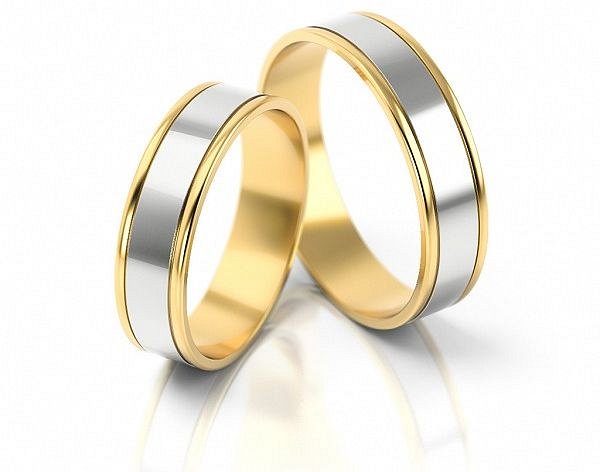 